Mokymų programa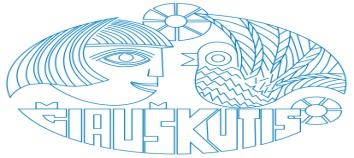 Lapkričio 25 d.  17:00Tema ,,Struktūruoto ugdymo svarba“Loreta Grikainienė ( logopedė metodininkė)Tema  ,,Vaikų , turinčių ASS, kalbos ypatumai. Alternatyvi komunikacija“Ingrida Liaudeneckienė (logopedė  metodininkė)Lapkričio 26 d. 10:00Tema ,, Bendravimo ir darbo ypatumai simbolių pagalba namuose“.Ieva Stankevičiūtė, Vilma Savostienė (specialiosios pedagogės)Tema ,,Kaip priimti alternatyvų bendravimą su vaiku“Rūta Bačiulytė (psichologė)Gruodžio 2 d. 17:00Tema ,, Socialinių įgūdžių ugdymas logopedinių pratybų metu“.	Joana Kalinauskienė (vyresnioji logopedė)Tema ,,Elgesio korekcija ir socialinių įgūdžių formavimas, komandiniame darbe ugdant vaikus su ASS“.Džiuljeta Petraitytė (auklėtoja metodininkė)Gruodžio 3 d. 10:00Tema ,, Mokymo priemonių pritaikymas specialiųjų ugdymosi poreikių turintiems vaikams“.Zita Ivaškienė (vyresnioji logopedė), Vaida Vilienė (logopedė metodininkė), Asta Vaitkienė (vyresnioji logopedė)Gruodžio 07d. 10:00Tema: „Taikomosios elgesio terapijos teorija ir praktinis taikymas“Paul Stephany (sertifikuotas elgesio analitikas, JAV- Lenkija)Gruodžio 9d. 17:00Tema ,, Sensorinės integracijos ypatumai“Birutė Blažukonienė (ergoterapeutė)Tema ,,Judėjimo svarba ir nauda vaikams, turintiems raidos sutrikimus“Kristina Juozapėnaitė ( judesio korekcijos pedagogė), Renata Leontjeva (kineziterapeutė)Gruodžio 10 d. 10:00Refleksija: dalyvauja tėvai, darželio administracija, Vaiko raidos centro ir kitų institucijų specialistai ir ekspertai.